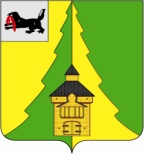 Российская ФедерацияИркутская областьНижнеилимский муниципальный районАДМИНИСТРАЦИЯ_____________________________________________________ПОСТАНОВЛЕНИЕ От «29» января 2019г.  № 88 г. Железногорск-Илимский«О поощрении Благодарственным письмом мэра Нижнеилимского муниципального района «Снежного десанта РСО»Рассмотрев материалы, представленные отделом по культуре, спорту и делам молодежи администрации Нижнеилимского муниципального района, в соответствии с Постановлением мэра Нижнеилимского муниципального района № 1169 от 27.12.2016г. «Об утверждении Положения о Благодарственном письме мэра Нижнеилимского муниципального района», администрация Нижнеилимского  муниципального  района	ПОСТАНОВЛЯЕТ:1. Поощрить Благодарственным письмом  мэра  Нижнеилимского муниципального района:1.1. «За организацию и проведение патриотической акции «Снежный десант РСО» в Нижнеилимском районе»:- Сулейманову Марину Радиковну – комиссара отряда Снежного десанта «Братский острог».- Иванову Алину Николаевну – командира отряда Снежного десанта «Братский острог».- Штаб Братского местного отделения молодежной общероссийской общественной организации «Российские студенческие отряды».2. Данное постановление подлежит официальному опубликованию в периодическом печатном издании "Вестник Думы и администрации Нижнеилимского муниципального района" и размещению на официальном сайте муниципального образования «Нижнеилимский район».3. Контроль   за  исполнением  настоящего  постановления  возложить на заместителя мэра района по социальной политике Т.К. Пирогову.Мэр   района	                                              М.С. РомановРассылка: дело-2; ОКСДМ; Снежный десант «Братский острог».А.И. Татаурова30691 